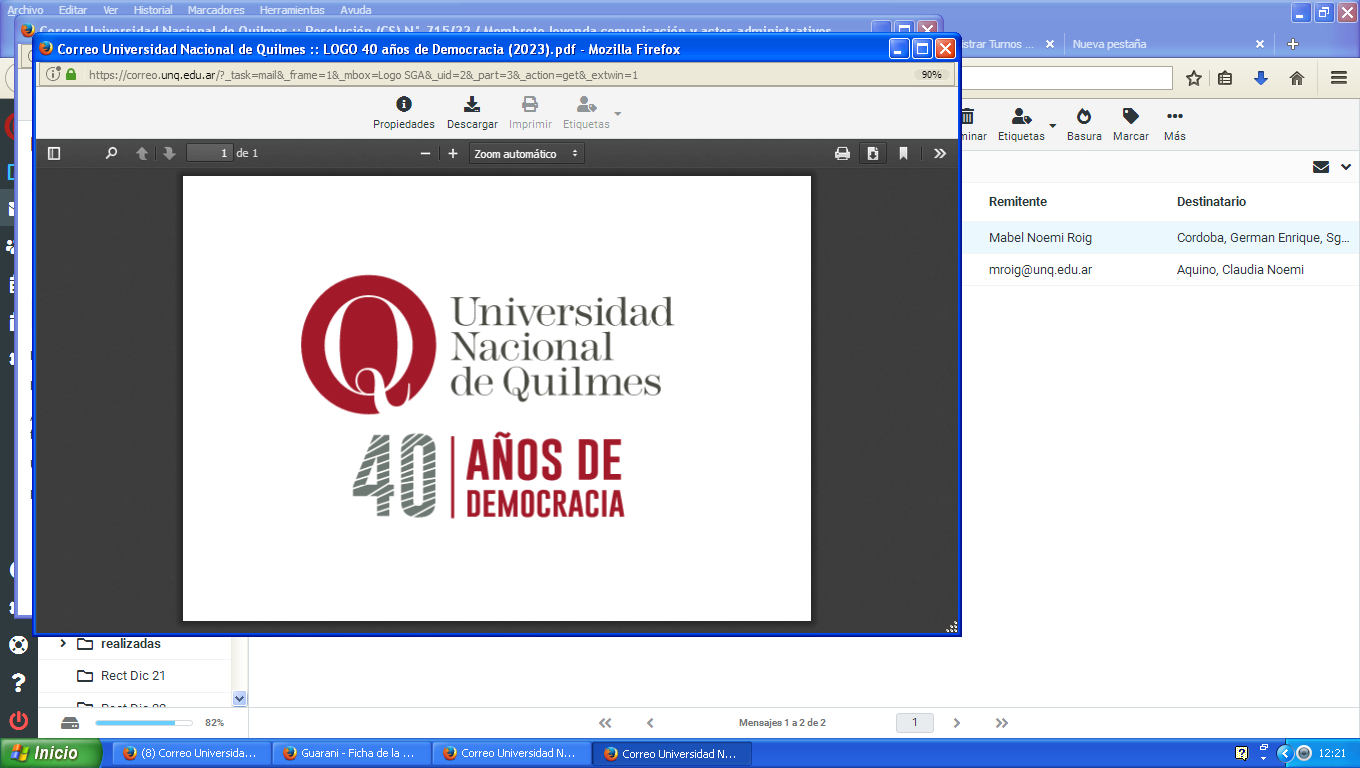 FORMULARIO PARA LA SOLICITUD DE EQUIVALENCIAS INTERNA:……………..EXTERNA:…………..*Campos obligatorios – No serán procesadas las solicitudes que no incluyan estos datos.DATOS PERSONALES*Apellido y Nombres: _____________________________________________________________________ Carrera que cursa en UNQ:________________________________________________________________DNI:____________________________ Domicilio físico: ___________________________________            Localidad: ________________________________ País:____________________________________ Teléfono/s: _____________________________________________________________________ Correo electrónico (Domicilio electrónico declarado): ________________________________________(La finalización del trámite se le comunicará únicamente a través del domicilio electrónico declarado)DATOS DE LA INSTITUCIÓN DE ORIGEN*Universidad o Institución en la que estudió: __________________________________________________ Facultad o Departamento en los que estudió: ________________________________________________ Carrera/s cursada/s: ____________________________________________________________ Año de finalización de la Carrera/s: ____________________________________________________DOCUMENTACION REQUERIDA PARA LA TRAMITACIÓN DE EQUIVALENCIAS EXTERNAS Y PRESENTACIÓN DE LA MISMA1) Formulario para la Solicitud de Equivalencias (Completar el archivo digitalmente y enviarlo en pdf –no de puño y letra, no foto-)2) Plan de Estudios de la Carrera del establecimiento de origen y la Resolución Ministerial que lo aprobó.3) Certificado de materias aprobadas legalizado emitido por la Institución de origen que acredite fecha y calificación obtenida con inclusión de los aplazos. 4) Programas de las asignaturas solicitadas con expresa atestación de ser los rendidos por el/la solicitante. 5) Toda la documentación debe estar legalizada por la Institución de origen, indicando que es copia fiel del original con sello y firma. Presentación de la documentación: A) Si usted presenta la documentación legalizada con firma digital, deberá enviarla únicamente por correo electrónico a gestion.estudiantes@unq.edu.arB) Si usted presenta la documentación legalizada sin firma digital en formato papel, debe primero enviarla digitalizada en un solo archivo con formato PDF por correo electrónico a gestion.estudiantes@unq.edu.ar yaguardar la respuesta de recepción del mismo por correo electrónico con los pasos a seguir para concluir la presentación del trámite.6) Los/las estudiantes que acrediten estudios superiores en Instituciones extranjeras deberán presentar dicha documentación con la Apostilla de La Haya ó legalizada en el Ministerio de Educación y Ministerio de Relaciones Exteriores del país de origen, y en Ministerio de Educación y de Relaciones Exteriores y del Interior de la República Argentina.DOCUMENTACION REQUERIDA PARA LA TRAMITACIÓN DE EQUIVALENCIAS INTERNAS Y PRESENTACIÓN DE LA MISMA1) Formulario para la Solicitud de Equivalencias (Completar el archivo digitalmente y enviarlo en pdf –no de puño y letra, no foto-)2) Historia Académica (descargar de su perfil de Guaraní)3) Presentación de la documentación: Enviar ambos archivos en formato pdf por correo electrónico a gestion.estudiantes@unq.edu.arTABLA DE EQUIVALENCIAS SOLICITADASNombre, apellido y DNI del/ de la solicitanteLa documentación enviada para la tramitación de equivalencias no es plausible de ser devuelta, la misma conforma un expediente y por tanto debe conservar su composición original.Institución de OrigenAsignatura/s Institución de OrigenAño de AprobaciónAsignatura/s por la que solicita equivalencia